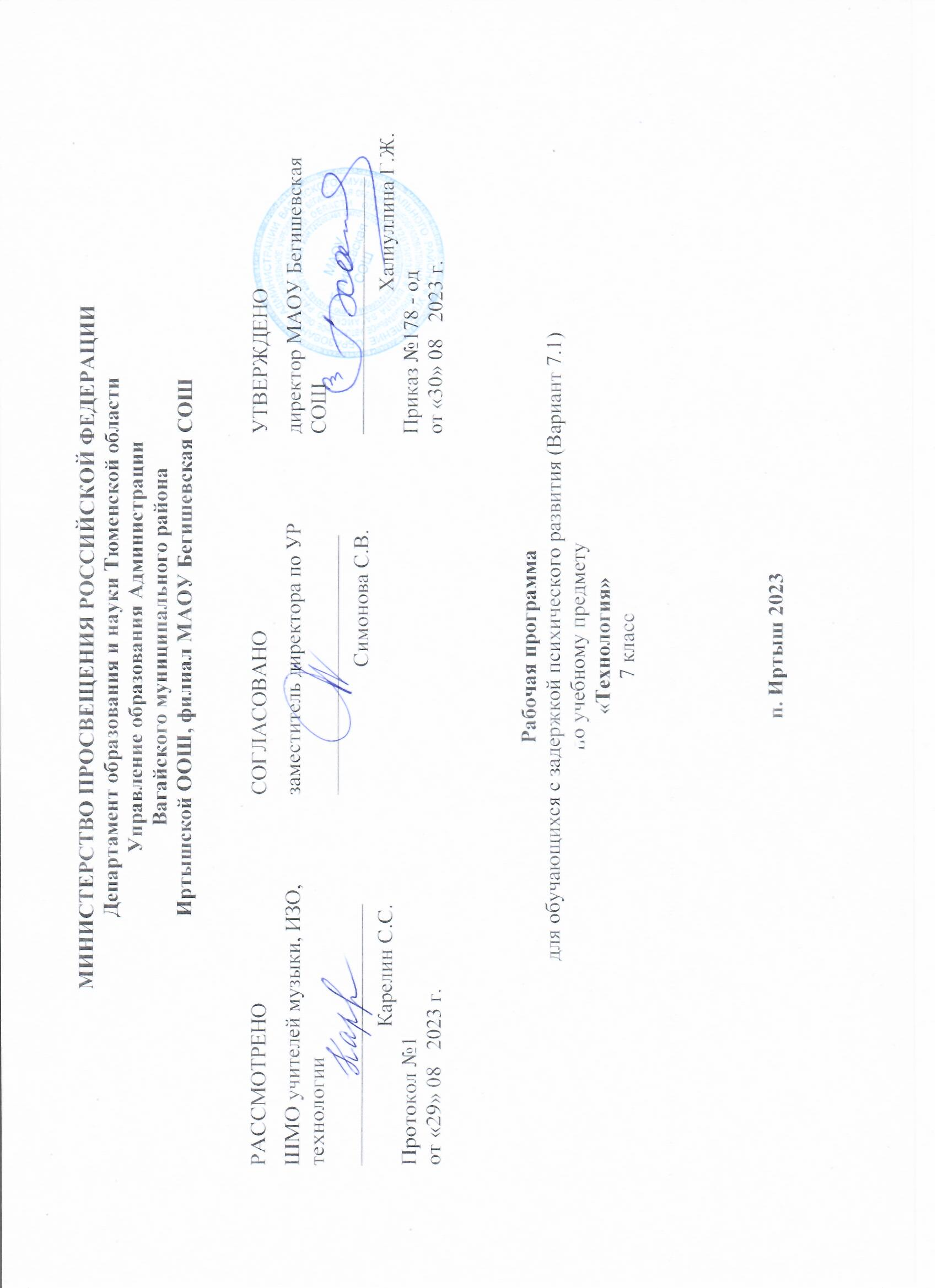 Планируемые результаты освоения учебного предмета «Технология»В результате освоения курса технологии 7 класса учащиеся должны овладеть следующими знаниями, Усвоение данной программы обеспечивает достижение следующих результатов. Личностные результатыУ учащихся будут сформированы: -познавательные интересы и творческая активность в области предметной технологической деятельности; - желание учиться и трудиться на производстве для удовлетворения текущих и перспективных потребностей;-трудолюбие и ответственность за качество своей деятельности; -умение пользоваться правилами научной организации умственного и физического труда; - самооценка своих умственных и физических способностей для труда в различных сферах с позиций будущей социализации; -умение планировать образовательную и профессиональную карьеры; - осознание необходимости общественно полезного труда как условия безопасной и эффективной социализации; -бережное отношение к природным и хозяйственным ресурсам; -технико-технологическое и экономическое мышление и их использование при организации своей деятельности.Метапредметные результатыУ учащихся будут сформированы: -умение планировать процесс созидательной и познавательной деятельности; — -умение выбирать оптимальные способы решения учебной или трудовой задачи на основе заданных алгоритмов; -творческий подход к решению учебных и практических задач при моделировании изделия или в ходе технологического процесса; -самостоятельность в учебной и познавательно-трудовой деятельности; -способность моделировать планируемые процессы и объекты; -умение аргументировать свои решения и формулировать выводы; -способность отображать в адекватной задачам форме результаты своей деятельности; -умение выбирать и использовать источники информации для подкрепления познавательной и созидательной деятельности; -умение организовывать эффективную коммуникацию в совместной деятельности с другими её участниками; -умение соотносить свой вклад с вкладом других участников в общую деятельность при решении задач коллектива; - способность оценивать свою деятельность с точки зрения нравственных, правовых норм, эстетических ценностей по принятым в обществе и коллективе требованиям и принципам; -умение обосновывать пути и средства устранения ошибок или разрешения противоречий в выполняемой деятельности; -понимание необходимости соблюдения норм и правил культуры труда, правил безопасности деятельности в соответствии с местом и условиями деятельности. Предметные результатыВ познавательной сфере у учащихся будут сформированы: -владение алгоритмами и методами решения технических и технологических задач; -ориентирование в видах и назначении методов получения и преобразования материалов, энергии, информации, объектов живой природы и социальной среды, а также в соответствующих технологиях общественного производства и сферы услуг; -ориентирование в видах, назначении материалов, инструментов и оборудования, применяемых в технологических процессах;- использование общенаучных знаний в процессе осуществления рациональной технологической деятельности; -навык рационального подбора учебной и дополнительной технической и технологической информации для изучения технологий, проектирования и создания объектов труда; -владение кодами, методами чтения и способами графического представления технической, технологической и инструктивной информации; -владение методами творческой деятельности; -применение элементов прикладной экономики при обосновании технологий и проектов. В сфере созидательной деятельности у учащихся будут сформированы: -способности планировать технологический процесс и процесс труда; — умение организовывать рабочее место с учётом требований эргономики и научной организации труда;-умение проводить необходимые опыты и исследования при подборе материалов и проектировании объекта труда; -умение подбирать материалы с учётом характера объекта труда и технологии; -умение подбирать инструменты и оборудование с учётом требований технологии и имеющихся материально-энергетических ресурсов; -умение анализировать, разрабатывать и/или реализовывать прикладные технические проекты; -умение анализировать, разрабатывать и/или реализовывать технологические проекты, предполагающие оптимизацию технологии; -умение обосновывать разработки материального продукта на основе самостоятельно проведённых исследований спроса потенциальных потребителей; умение разрабатывать план возможного продвижения продукта на региональном рынке; -навыки конструирования механизмов, машин, автоматических устройств, простейших роботов с помощью конструкторов; -навыки построения технологии и разработки технологической карты для исполнителя; -навыки выполнения технологических операций с соблюдением установленных норм, стандартов, ограничений, правил безопасности труда; -умение проверять промежуточные и конечные результаты труда по установленным критериям и показателям с использованием контрольных измерительных инструментов и карт пооперационного контроля; -способность нести ответственность за охрану собственного здоровья; -знание безопасных приёмов труда, правил пожарной безопасности, санитарии и гигиены; — ответственное отношение к трудовой и технологической дисциплине; -умение выбирать и использовать коды и средства представления технической и технологической информации и знаковых систем (текст, таблица, схема, чертёж, эскиз, технологическая карта и др.) в соответствии с коммуникативной задачей, сферой и ситуацией общения; -умение документировать результаты труда и проектной деятельности с учётом экономической оценки. В мотивационной сфере у учащихся будут сформированы: -готовность к труду в сфере материального производства, сфере услуг или социальной сфере; -навыки оценки своих способностей к труду или профессиональному образованию в конкретной предметной деятельности; -навыки доказательного обоснования выбора профиля технологической подготовки в старших классах полной средней школы или пути получения профессии в учреждениях начального профессионального или среднего специального образования; -навыки согласования своих возможностей и потребностей; -ответственное отношение к качеству процесса и результатов труда; -проявление экологической культуры при проектировании объекта и выполнении работ; -экономность и бережливость в расходовании материалов и денежных средств. В эстетической сфере у учащихся будут сформированы: -умения проводить дизайнерское проектирование изделия или рациональную эстетическую организацию работ; -владение методами моделирования и конструирования; -навыки применения различных технологий технического творчества и декоративно-прикладного искусства в создании изделий материальной культуры или при оказании услуг; -умение сочетать образное и логическое мышление в процессе творческой деятельности; -композиционное мышление. В коммуникативной сфере у учащихся будут сформированы:- умение выбирать формы и средства общения в процессе коммуникации, адекватные сложившейся ситуации; -способность бесконфликтного общения; -навыки участия в рабочей группе с учётом общности интересов её членов; — способность к коллективному решению творческих задач; -желание и готовность прийти на помощь товарищу; -умение публично защищать идеи, проекты, выбранные технологии и др. В физиолого-психологической сфере у учащихся будут сформированы: - развитие моторики и координации движений рук при работе с ручными инструментами и приспособлениями; -достижение необходимой точности движений и ритма при выполнении различных технологических операций; -соблюдение требуемой величины усилия, прикладываемого к инструменту с учётом технологических требований; -развитие глазомера; -развитие осязания, вкуса, обоняния.Содержание учебного предмета «Технология»7 классМетоды и средство творческой и проектной деятельностиИнструктаж по охране труда. Лесная и деревообрабатывающая промышленность. Охрана природы в лесной и деревообр. промышленности. Пороки древесины. Создание декоративно-прикладных изделий из древесины. Рамочка для фотографии.«Бытовые электроприборы»Теоретические сведения. Зависимость здоровья и самочувствия людей от поддержания чистоты в доме. Электрические бытовые приборы для уборки и создания микроклимата в помещении. Современный пылесос, его функции. Понятие о микроклимате. Современные технологии и технические средства создания микроклимата. Технические средства для создания микроклимата.		«Кулинария»Физиология питания. Микроорганизмы в жизни человека. Пищевые инфекции, отравления и их профилактика. Мясо и мясные продукты. Механическая и тепловая обработка мяса. Профессия- повар . «Сельскохозяйственный труд»Т Б при работе на земельном участке. Биологические основы выращивания рассады овощных культур. Рассадный способ выращивания овощных культур. Виды удобрений овощных культур их  влияние на рост и развитие растений. Способы внесения удобрений.   Предпосевная обработка и удобрение почвы. Выращивание рассады. Высадка рассады.Тематическое планирование7 класс№ п/пНазвание раздела, темы урокаКол-во часовМетоды и средство творческой и проектной деятельностиМетоды и средство творческой и проектной деятельностиМетоды и средство творческой и проектной деятельности1ИОТ - 003, 050. Вводное занятие. Инструктаж по охране труда12Лесная и деревообрабатывающая промышленность13Охрана природы в лесной и деревообр. промышленности. Пороки древесины14-6Создание декоративно-прикладных изделий из древесины. Рамочка для фотографии.«Бытовые электроприборы»«Бытовые электроприборы»«Бытовые электроприборы»5ИОТ – 046. Теоретические сведения. Зависимость здоровья и самочувствия людей от поддержания чистоты в доме.16Электрические бытовые приборы для уборки и создания микроклимата в помещении. Современный пылесос, его функции.17Понятие о микроклимате. Современные технологии и технические средства создания микроклимата.18Технические средства для создания микроклимата1Кулинария Кулинария Кулинария 9Физиология питания110Микроорганизмы в жизни человека111Пищевые инфекции, отравления и их профилактика112Мясо и мясные продукты.113Механическая и тепловая обработка мяса114Профессия- повар.1Сельскохозяйственный трудСельскохозяйственный трудСельскохозяйственный труд15Т Б при работе на земельном участке. Биологические основы выращивания рассады овощных культур. Рассадный способ выращивания овощных культур.116Виды удобрений овощных культур их  влияние на рост и развитие растений. Способы внесения удобрений.   Предпосевная обработка и удобрение почвы117Выращивание рассады. Высадка рассады.1	       Итого : 17 уроков	       Итого : 17 уроков	       Итого : 17 уроков